Connecting the Dots: Building Connections for Everyday LeadershipNovember 1-3, 2019McKimmon Conference and Training CenterNorth Carolina State UniversityRaleigh, NC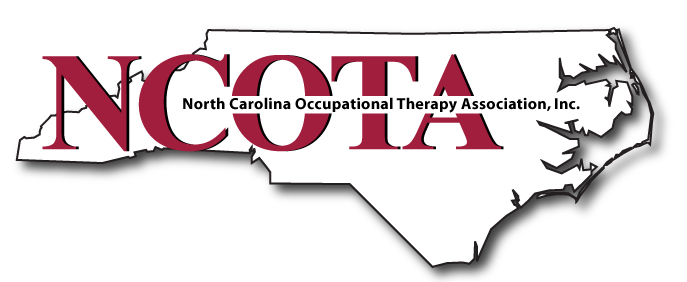 North Carolina Occupational Therapy Association PO Box 20432, Raleigh, NC 27619-0432   NCOTAConference@gmail.com www.ncota.org919-785-9700   Fax 919-771-0115Submission Deadline – Monday, September 9, 2019 McKimmon Center, Raleigh, NCPoster Session: Saturday, November 2, 2019  Submission Deadline – Monday, September 9, 2019 SPEAKER INFORMATION:The primary speaker is the only person to whom NCOTA will send subsequent communication regarding acceptance of the proposal and onsite logistics. Communications will be via email.  Any change in email address should be reported promptly to NCOTAConference@gmail.com to ensure that communication between NCOTA and the primary speaker is uninterrupted.Please complete electronically (fields expand to allow space to complete) and submit via email to NCOTAConference@gmail.comPoster Title:Poster Objectives:Focus Area: Check one area.  If more than one applies, indicate 1st and 2nd choices. Level of Presentation: Check all that pertain:	Target Audience: Check all that pertain:A poster is a scholarly graphic presentation of the author’s report or research. Please carefully and thoughtfully illustrate findings by displaying graphs, photos, diagrams, and a small amount of text on the poster. Be sure to include citations. During the poster session, the presenters will hold discussions with the conference attendees who are circulating among the poster boards. Many presenters find it helpful to give a brief introduction to the poster content, and then allow the remainder of the time for more in-depth discussions.  The presenter must remain by his or her poster board for the duration of the poster session and actively engage conference attendees.  Poster Size & Design Tips: Posters should be professionally printed, matte finish, and not laminated (causes glare). NCOTA will provide a poster board, push pins for each presentation. The poster board on which the presenter will affix their poster will be approximately 4 feet tall by 8 feet wide with a cork background and mounted on stands.  The poster must be of a size that is appropriate for viewing from 2 yards. Suggested overall poster sizes are 36”tall x 60”wide or 36”tall x 72” wide.   The material should be well labeled and legible from a distance of 2 yards. Lettering should be bold, large font size (20–24-point font) on white, pale yellow or cream-colored non-glossy background.  The use of color is fine, but be cautious to use good visual contrast.  Use 1-inch margins. Avoid use of fancy fonts. Use uppercase and lowercase letters. Simple serif fonts such as “Calibri” and “Arial” are easier to read than serif fonts such as “Geneva.”   There are many free template for posters available online (www.omnipress.com), or simple use a PowerPoint slide and adjust the size settings.  Posters must be set up at least 30 minutes before the start of the session. Presentations should be taken down by the end of the conference day.  Display materials not removed following the conclusion of the day will be discarded.  Please prepare a brief synopsis or handout of your poster to give attendees. Include your contact information.   This handout will provide justification for continuing education credit if a practitioner is audited. Conflict of Interest:No promotion of or sale of goods, services, or products is permitted during poster sessions. Any session where this occurs will be halted.  NCOTA recognizes that a speaker may have a financial interest in products or services discussed during a poster session.  Such an interest is not prohibited, but it must be disclosed. Please check the appropriate statement.  If a financial interest exists, it must be described below.Primary Poster PresenterPrimary Poster PresenterPrimary Poster PresenterPrimary Poster PresenterPrimary Poster PresenterPrimary Poster PresenterPrimary Poster PresenterName andCredentialsAffiliation or employerMailing AddressPreferred PhoneMobile Phone E-MailNCOTA member?YesNo Second Poster PresenterSecond Poster PresenterSecond Poster PresenterSecond Poster PresenterSecond Poster PresenterSecond Poster PresenterSecond Poster PresenterName and CredentialsAffiliation or employerMailing AddressPreferred Phone E-MailNCOTA member?YesNo No Learning Objective 1Learning Objective 2Pediatrics (including school-based practice)Home and Community Health   Assistive Technology   Mental Health    Education/Research/FieldworkAdministration and ManagementPhysical Disabilities  GeriatricsGeneralStudent FocusedNovice/Entry LevelIntermediateAdvancedOT	Educator/Fieldwork EducatorOTAStudentNo speaker has a financial interest in products or services to be discussed in the proposed program.The following speakers have a financial interest in products or services to be discussed in the proposed product:Primary Presenter Name & “agree” will be considered evidence of agreement to terms of the poster sessions:Agree:  Date submitted: